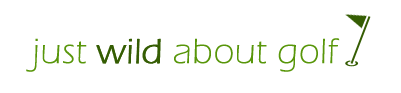 Intelligent Practice SessionIntelligent Practice SessionIntelligent Practice SessionIntelligent Practice SessionIntelligent Practice SessionIntelligent Practice SessionIntelligent Practice SessionWarm Up + StretchWarm Up + StretchWarm Up + StretchWarm Up + StretchWarm Up + StretchWarm Up + StretchWarm Up + StretchWedgesWedgesWedgesWedgesWedgesWedgesWedges3x Chips 10 Yards3x Chips 10 Yards3x Chips 10 Yards3x Chips 10 Yards3x Chips 10 Yards3x Chips 10 Yards3x Chips 10 Yards3x Chips 30 Yards3x Chips 30 Yards3x Chips 30 Yards3x Chips 30 Yards3x Chips 30 Yards3x Chips 30 Yards3x Chips 30 Yards3x Half Shots 50-60 Yards3x Half Shots 50-60 Yards3x Half Shots 50-60 Yards3x Half Shots 50-60 Yards3x Half Shots 50-60 Yards3x Half Shots 50-60 Yards3x Half Shots 50-60 Yards3x Full Wedge Shots 70-100 Yard3x Full Wedge Shots 70-100 Yard3x Full Wedge Shots 70-100 Yard3x Full Wedge Shots 70-100 Yard3x Full Wedge Shots 70-100 Yard3x Full Wedge Shots 70-100 Yard3x Full Wedge Shots 70-100 YardIronsIronsIronsIronsIronsIronsIrons3x 8 Irons3x 8 Irons3x 8 Irons3x 8 Irons3x 8 Irons3x 8 Irons3x 8 Irons3x 6 Irons3x 6 Irons3x 6 Irons3x 6 Irons3x 6 Irons3x 6 Irons3x 6 Irons3x 4 irons3x 4 irons3x 4 irons3x 4 irons3x 4 irons3x 4 irons3x 4 ironsWoodsWoodsWoodsWoodsWoodsWoodsWoods3 x Hybrid / 5 Wood3 x Hybrid / 5 Wood3 x Hybrid / 5 Wood3 x Hybrid / 5 Wood3 x Hybrid / 5 Wood3 x Hybrid / 5 Wood3 x Hybrid / 5 Wood3x 3 Wood3x 3 Wood3x 3 Wood3x 3 Wood3x 3 Wood3x 3 Wood3x 3 Wood3x Driver3x Driver3x Driver3x Driver3x Driver3x Driver3x DriverNotes:Notes:Notes:Notes:Notes:Notes:Notes:Notes:Notes:Notes:Notes:Notes:Notes:Notes:Notes:Notes:Notes:Notes:Notes:Notes:Notes:Notes:Notes:Notes:Notes:Notes:Notes:Notes: